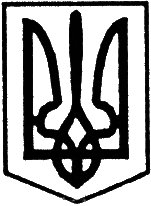 Благовіщенська  районна радаКіровоградської областісімнадцята  сесія сьомого скликаннявід  “25” травня  2018 року                                                     		      № 300м. БлаговіщенськеПро затвердження районної цільової програми територіальноїоборони Благовіщенського районуна 2018-2019 роки  Відповідно до Закону України “Про місцеве самоврядування в Україні”, з метою належного забезпечення заходів щодо підготовки та ведення територіальної оборони у Благовіщенському районі, завчасної підготовки у мирний час до охорони та оборони в особливий період важливих об’єктів і комунікацій, матеріально-технічного забезпечення  підрозділів територіальної оборони, створення сприятливих умов для належної підготовки у мирний час особового складу підрозділів територіальної оборони до виконання завдань за призначенням, враховуючи рекомендації спільного засідання  постійних комісій районної ради з питань планування, бюджету і фінансів та з питань агропромислового комплексу, регулювання земельних відносин та охорони навколишнього природного середовища,                                                 районна рада   ВИРІШИЛА:1. Затвердити районну цільову програму територіальної оборони Благовіщенського району на 2018-2019 роки (далі – Програма) (додається).2. Рекомендувати районній державній адміністрації передбачити видатки на реалізацію Програми на 2018-2019 роки в межах фінансових ресурсів. 3. Контроль за виконанням даного рішення покласти на постійну комісію районної ради з питань планування, фінансів і бюджету.  Голова районної ради                                                              І.КРИМСЬКИЙ